Appendix A - Proposed CLH sitesAmy Johnson Court, EdgwareHA8 5JX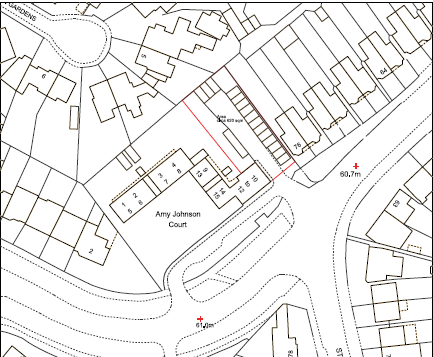 The Middle Way, Wealdstone HA3 7EG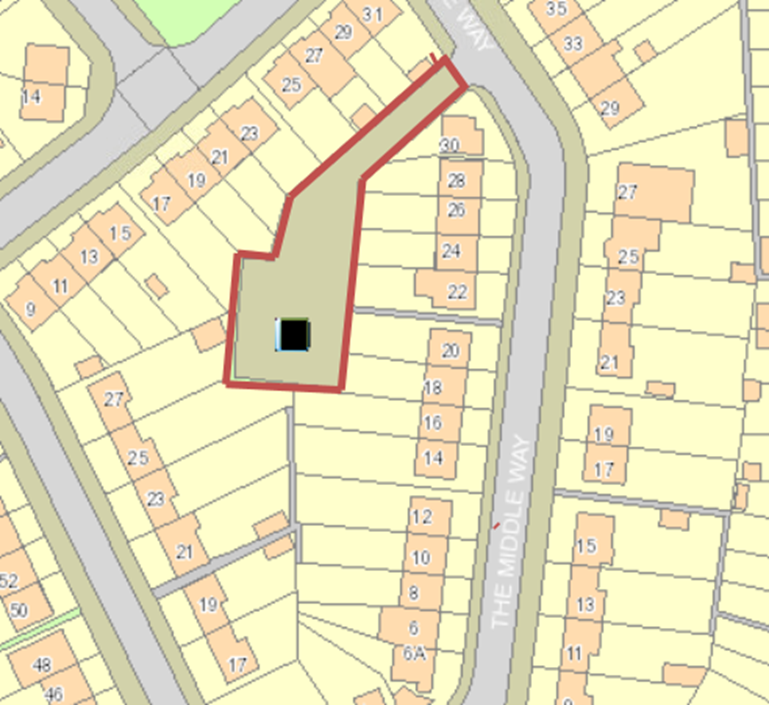 Hartington Close, Sudbury Hill HA1 3RL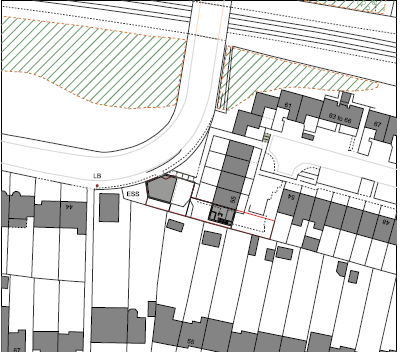 Ellement Close, Pinner HA5 1ER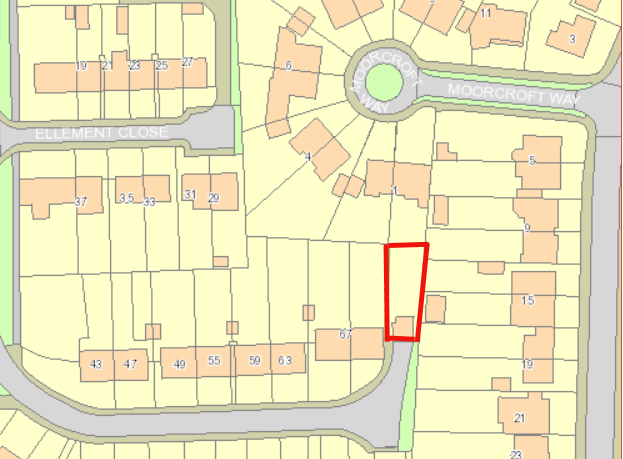 Westbere Drive Garages, HA7 4RQ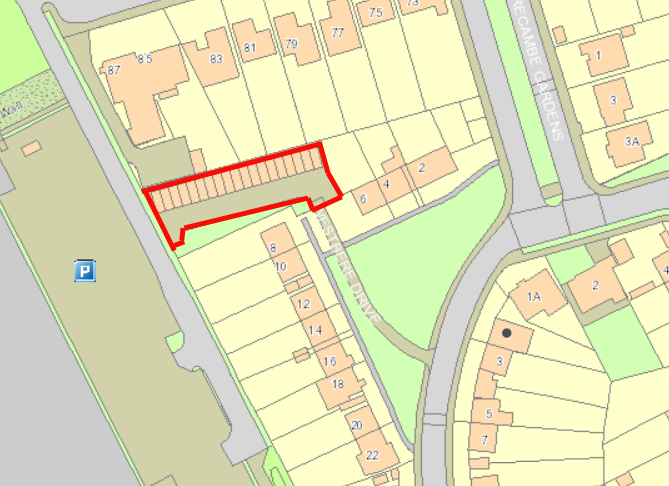 